Сумська міська радаVIІ СКЛИКАННЯ XLIII СЕСІЯРІШЕННЯвід 25 липня 2018 року № 3635-МРм. СумиВраховуючи звернення громадян, надані документи, відповідно до протоколу засідання постійної комісії з питань архітектури, містобудування, регулювання земельних відносин, природокористування та екології Сумської міської ради від 05.07.2018 № 121, протоколу засідання Ради учасників антитерористичної операції та членів сімей загиблих учасників антитерористичної операції при міському голові від 07.06.2018 № 58, статей 12, 40, 118, 121 Земельного кодексу України, статті 50 Закону України «Про землеустрій», керуючись пунктом 34 частини першої статті 26 Закону України «Про місцеве самоврядування в Україні», Сумська міська рада ВИРІШИЛА:	Надати дозвіл на розроблення проектів землеустрою щодо відведення земельних ділянок у власність учасникам АТО для будівництва і обслуговування жилого будинку, господарських будівель і споруд згідно з додатком.Сумський міський голова                                                                    О.М. ЛисенкоВиконавець: Клименко Ю.М.                       Ворона А.О.Додаток до рішення Сумської міської ради «Про надання дозволу на розроблення проектів землеустрою щодо відведення земельних ділянок учасникам АТО в районі вул. М. Кощія та вул. М. Данька»                                                                                                            від 25 липня 2018 року № 3635-МРСПИСОКгромадян, яким надається дозвіл на розроблення проектів землеустрою щодо відведення земельних ділянок для будівництва і обслуговування жилого будинку, господарських будівель і споруд Сумський міський голова                                                                                                                                               О.М. ЛисенкоВиконавець: Клименко Ю.М.                       Ворона А.О.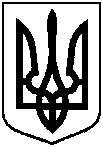 Про надання дозволу на розроблення проектів землеустрою щодо відведення земельних ділянок учасникам АТО в районі                                 вул. М. Кощія та вул. М. Данька № з/пПрізвище, ім’я, по батькові, реєстраційний номер облікової картки платника податків або серія та номер паспортуАдреса земельної ділянкиОрієнтовна площа земельної ділянки,гаУмовинадання123451.Білошапка Дмитро Іванович,3281202099,(Протокол Ради учасників антитерористичної операції та членів сімей загиблих учасників антитерористичної операції при міському голові (далі протокол Ради АТО) № 45 від 20.11.2017)(далі протокол Ради АТО)вул. М. Кощія (земельна ділянка № 134)0,1000власність2.Білошапка Катерина Іванівна,3390103384,(протокол Ради АТО № 45                     від 20.11.2017)вул. М. Кощія(земельна ділянка № 139)0,1000власність3.Білошапка Дмитро Васильович,3210021453,(протокол Ради АТО № 33                   від 22.02.2016)в районі вул. М. Кощія та вул. М. Данька (земельна ділянка № 51)0,1000власність4.Данько Сергій Олександрович,3158210031,(протокол Ради АТО № 31                від 29.09.2016)в районі вул. М. Кощія та  вул. М. Данька (земельна ділянка № 29)0,1000власність5.Хоменко Артур Вікторович,2936712199,(протокол Ради АТО № 33від 22.02.2016) в районі вул. М. Кощія та вул. М. Данька (земельна ділянка № 187)0,1000власність6.Білоковаленко Ігор Анатолійович,2818919094,(протокол Ради АТО № 31                  від 29.09.2016) в районі вул. М. Кощія та вул. М. Данька (земельна ділянка № 240)0,1000власність7.Бехало Володимир Григорович,2475916958,(протокол Ради АТО № 33                     від 22.12.2016)в районі вул. М. Кощія та вул. М. Данька(земельна ділянка № 95)0,1000власність8.Ємець Дмитро Сергійович,3214819896,(протокол Ради АТО № 33                          від 22.12.2016)в районі вул. М. Кощія та вул. М. Данька(земельна ділянка № 219)0,1000власність9.Нікитенко Ігор Миколайович,2718003858,(протокол Ради АТО № 44                        від 15.11.2017)в районі площі М. Кощія та  вул. М. Данька (земельна ділянка № 66)0,1000власність10.Гашкодьор Володимир Юрійович,2637615478,(протокол Ради АТО№ 48                       від 26.12.2017)в районі вул. М. Кощія та вул. М. Данька (земельна ділянка № 189)0,1000власність11.Бідоленко Володимир Іванович,3016521814,(протокол Ради АТО № 40 від 03.08.2017)в районі вул. М. Кощія та вул. М. Данька (земельна ділянка № 65)0,1000власність12.Скляр Андрій Анатолійович,3324516537,(протокол Ради АТО № 40від 03.08.2017)в районі вул. М. Кощія та вул. М. Данька (земельна ділянка № 137)0,1000власність13.Скляр Сергій Анатолійович,3079117857,(протокол Ради АТО № 40від 03.08.2017)в районі вул. М. Кощія та вул. М. Данька (земельна ділянка № 52)0,1000власність14.Хухрянський Олексій Вікторович,3253913413,(протокол Ради АТО № 40                    від 03.08.2017)в районі вул. М. Кощія та вул. М. Данька (земельна ділянка № 191)0,1000власність15.Цюх Євгеній Васильович,2784005613,(протокол Ради АТО № 40                        від 03.08.2017)в районі вул. М. Кощія та вул. М. Данька (земельна ділянка № 208)0,1000власність16.Ляпощенко Дмитро Олександрович,3152514976,(протокол Ради АТО № 31від 29.09.2016)в районі вул. М. Кощія та вул. М. Данька (земельна ділянка № 39)0,1000власність17.Семерня Юрій Вікторович,2569619932,(протокол Ради АТО № 33                        від 22.12.2016)в районі вул. М. Кощія та вул. М. Данька (земельна ділянка № 115)0,1000власність18.Шаповал Андрій Миколайович,2873306577,(протокол Ради АТО № 49                  від 11.01.2018)в районі вул. М. Кощія та вул. М. Данька (земельна ділянка № 5)0,1000власність19.Боженко Микола Леонідович,2575811953,(протокол Ради АТО № 48                  від 26.12.2017)вул. М. Данька, між буд. № 20 та № 22 (земельна ділянка №170)0,1000власність20.Таранішен Анатолій Григорович,2440816018, (протокол Ради АТО № 40                  від 03.08.2017)в районі вул. М. Кощія та вул. М. Данька (земельна ділянка 242)0,1000власність21.Василенко Сергій Анатолійович,2679204259,(протокол Ради АТО № 40                            від 03.08.2017)в районі вул. М. Кощія та вул. М. Данька (земельна ділянка № 1)0,1000власність22.Плахтинський Віктор Олександрович,2638319436,(протокол Ради АТО № 40                    від 03.08.2017)в районі вул. М. Кощія та вул. М. Данька(земельна ділянка № 245)0,1000власність23.Іванов Євген Валерійович,3048811616,(протокол Ради АТО № 51                          від 06.02.2018)в районі вул. М. Кощія та вул. М. Данька (земельна ділянка № 199)0,1000власність24.Румбешта Андрій Миколайович,3001720077,(протокол Ради АТО № 51                  від 06.02.2018)в районі вул. М. Кощія та вул. М. Данька(земельна ділянка № 86)0,1000власність25.Перехрестюк Олег Петрович,2713719735,(протокол Ради АТО № 40                      від 03.08.2017)в районі вул. М. Кощія та вул. М. Данька(земельна ділянка № 113)0,1000власність26.Петров Іван Іванович,2469616777,(протокол Ради АТО № 40                   від 03.08.2017)в районі вул. М. Кощія та вул. М. Данька(земельна ділянка № 156)0,1000власність27.Зудов Олександр Олексійович,2862413574,(протокол Ради АТО № 33 від 22.02.16)в районі вул. М. Кощія та вул. М. Данька(земельна ділянка № 161)0,1000власність28.Свістюла Сергій Григорович,2693309052,(протокол Ради АТО № 40                     від 03.08.2017)в районі вул. М. Кощія та вул. М. Данька (земельна ділянка № 140)0,1000власність29.Щербак Анатолій Анатолійович,2900923391,(протокол Ради АТО № 40                  від 03.08.2017) в районі вулиць М. Кощія та М. Данька(земельна ділянка № 13)0,1000власність30.Попов Антон Федорович,2885539874,(протокол Ради АТО № 51                    від 06.02.2018)в районі вул. М. Кощія та вул. М. Данька(земельна ділянка № 120)0,1000власність31.Ткач Роман Вікторович,2629705617,(протокол Ради АТО № 40                  від 03.08.2017)в районі вул. М. Кощія та вул. М. Данька (земельна ділянка № 174)0,1000власність32.Драгун Олександр Васильович,3024210750,(протокол Ради АТО № 51                     від 06.02.2018)в районі вул. М. Кощія та вул. М. Данька(земельна ділянка № 224)0,1000власність33.Валюх Олександр Григорович,3234701734,(протокол Ради АТО № 51                   від 06.02.2018)в районі вул. М. Кощія та вул. М. Данька(земельна ділянка № 90)0,1000власність34.Любченко Олександр Юрійович,3385111311,(протокол Ради АТО № 40                  від 03.08.2017)в районі вул. М. Кощія та вул. М. Данька(земельна ділянка № 4)0,1000власність35.Скоробагатько Роман В’ячеславович,2604620053,(протокол Ради АТО № 40 від 03.08.2017)в районі вул. М. Кощія та вул. М. Данька(земельна ділянка № 83)0,1000власність36.Валуйський Микола Сергійович,2876009239,(протокол Ради АТО № 40від 03.08.2017)в районі вул. М. Кощія та вул. М. Данька (земельна ділянка № 114)0,1000власність37.Журавльов Олександр Володимирович,2611517131,(протокол Ради АТО № 40 від 03.08.2017)в районі вул. М. Кощія та вул. М. Данька (земельна ділянка № 244)0,1000власність38.Флорчук Руслан Миколайович,2816321710,(протокол Ради АТО № 51 від 06.02.2018)в районі вул. М. Кощія та вул. М. Данька(земельна ділянка № 127)0,1000власність39.Каракай Олена Олексіївна,2875722742,(протокол Ради АТО № 51від 06.02.2018)в районі вул. М. Кощія та вул. М. Данька(земельна ділянка № 173)0,1000власність40.Гриценко Сергій Юрійович,3062414377,(протокол Ради АТО № 51від 06.02.2018)в районі вул. М. Кощія та вул. М. Данька(земельна ділянка № 209)0,1000власність41.Драга Олег Анатолійович,2992215710,(протокол Ради АТО № 40 від 03.08.2017)в районі вул. М. Кощія та вул. М. Данька(земельна ділянка № 109)0,1000власність42.Кацуба Сергій Леонідович,3134311133,(протокол Ради АТО № 40 від 03.08.2017)в районі вул. М. Кощія та вул. М. Данька(земельна ділянка № 96)0,1000власність43.Драга Інна Миколаївна,3179605745,(протокол Ради АТО № 40 від 03.08.2017)в районі вул. М. Кощія та вул. М. Данька(земельна ділянка № 138)0,1000власність44.Сергієнко Сергій Анатолійович,3054606939,(протокол Ради АТО № 40від 03.08.2017)в районі вул. М. Кощія та вул. М. Данька (земельна ділянка № 154)0,1000власність45.Ворона Валерій Анатолійович,2248923554,(протокол Ради АТО № 51 від 06.02.2018)в районі вул. М. Кощія та вул. М. Данька(земельна ділянка № 226)0,1000власність46.Пономаренко Антон Сергійович,3113012539,(протокол Ради АТО № 40 від 03.08.2017)в районі вул. М. Кощія та вул. М. Данька(земельна ділянка № 194)0,1000власність47.Острівний Ігор Іванович,2730606351,(протокол Ради АТО № 40 від 03.08.2017)в районі вул. М. Кощія та вул. М. Данька (земельна ділянка № 50)0,1000власність48.Аксьонов Володимир Вікторович,3298900639,(протокол Ради АТО № 51від 06.02.2018)в районі вул. М. Кощія та вул. М. Данька(земельна ділянка № 25)0,1000власність49.Плотніков Дмитро Васильович,3333020397,(протокол Ради АТО № 40від 03.08.2017)в районі вул. М. Кощія та вул. М. Данька (земельна ділянка № 99)0,1000власність50.Москальов Сергій Вікторович,2755219399,(протокол Ради АТО № 51від 06.02.2018)в районі вул. М. Кощія та вул. М. Данька(земельна ділянка № 182)0,1000власність51.Латіфов Тімур Анверович,2823820077,(протокол Ради АТО № 51від 06.02.2018)в районі вул. М. Кощія та вул. М. Данька(земельна ділянка № 205)0,1000власність52.Ступак Олександр Петрович,2708712993,(протокол Ради АТО № 33 від 22.02.16)в районі вул. М. Кощія та вул. М. Данька(земельна ділянка № 62)0,1000власність53.Бдюхін Андрій Вікторович,3129902355,(протокол Ради АТО № 40 від 03.08.2017)в районі вул. М. Кощія та вул. М. Данька (земельна ділянка № 247)0,1000власність54.Жигалін В’ячеслав Володимирович,3164718156,(протокол Ради АТО № 33 від 22.02.16) в районі вул. М. Кощія та вул. М. Данька(земельна ділянка № 30)0,1000власність55.Пантілєєв Олександр Петрович,3082418598,(протокол Ради АТО № 33 від 22.12.2016)в районі вул. М. Кощія та вул. М. Данька(земельна ділянка № 246)0,1000власність56.Гітт Олексій Сергійович,3131217795,(протокол Ради АТО № 33 від 22.12.2016)в районі вул. М. Кощія та вул. М. Данька(земельна ділянка № 32)0,1000власність57.Волошин Олександр Олександрович,3228602876,(протокол Ради АТО № 33 від 22.12.2016)в районі вул. М. Кощія та вул. М. Данька(земельна ділянка № 123)0,1000власність58.Колодка Максим Миколайович,3342414753,(протокол Ради АТО № 40від 03.08.2017)в районі вул. М. Кощія та вул. М. Данька(земельна ділянка № 87)0,1000власність59.Новікова Наталія Олександрівна,3172703883,(протокол Ради АТО № 51від 06.02.2018)в районі вул. М. Кощія та вул. М. Данька(земельна ділянка № 181)0,1000власність60.Візнюк Михайло Петрович,2793223014,(протокол Ради АТО № 51від 06.02.2018)в районі вул. М. Кощія та вул. М. Данька(земельна ділянка № 19)0,1000власність61.Мішанов Сергій Олександрович,2966618212,(протокол Ради АТО № 40від 03.08.2017) в районі вул. М. Кощія та вул. М. Данька (земельна ділянка № 135)0,1000власність62.Мішанов Дмитро Олександрович,3202814056,(протокол Ради АТО № 40 від 03.08.2017)в районі вул. М. Кощія та вул. М. Данька (земельна ділянка № 177)0,1000власність63.Жучий Анатолій Михайлович,3224705897,(протокол Ради АТО № 40 від 03.08.2017)в районі вул. М. Кощія та вул. М. Данька(земельна ділянка № 178)0,1000власність64.Музалевський Федір Євгенійович,3163711256,(протокол Ради АТО № 40 від 03.08.2017)в районі вул. М. Кощія та вул. М. Данька (земельна ділянка № 215)0,1000власність65.Другай Олександр Миколайович,2800410373,(протокол Ради АТО № 40 від 03.08.2017)в районі вул. М. Кощія та вул. М. Данька (земельна ділянка № 196)0,1000власність66.Щеглов Євген Володимирович,3228103234,(протокол Ради АТО № 40 від 03.08.2017) в районі вул. М. Кощія та вул. М. Данька (земельна ділянка № 49)0,1000власність67.Янченко Олександр Олександрович,3332308555,(протокол Ради АТО № 51 від 06.02.2018)в районі вул. М. Кощія та вул. М. Данька(земельна ділянка № 225)0,1000власність68.Каминський Олексій Анатолійович,2514010433,(протокол Ради АТО № 55 від 20.04.2018)в районі вул. М. Кощія та вул. М. Данька(земельна ділянка № 126)0,1000власність69.Кудояр Григорій Леонідович,2653316535,(протокол Ради АТО № 51 від 06.02.2018)в районі вул. М. Кощія та вул. М. Данька(земельна ділянка № 248)0,1000власність70.Корх Валерій Іванович,2748222213,(протокол Ради АТО № 40 від 03.08.2017)в районі вул. М. Кощія та вул. М. Данька(земельна ділянка № 28)0,1000власність71.Саєнко Валентин Григорович,2838312793,(протокол Ради АТО № 40 від 03.08.2017)в районі вул. М. Кощія та вул. М. Данька(земельна ділянка № 3)0,1000власність72.Ліфінцев Дмитро Іванович,3290408954,(протокол Ради АТО № 33 від 22.12.2016)в районі вул. М. Кощія та вул. М. Данька(земельна ділянка № 180)0,1000власність73.Боярко Юрій Павлович,2832315616,(протокол Ради АТО № 52 від 23.02.2018)в районі «Блакитних озер»(земельна ділянка № 249)0,1000власність74.Шаменко Олег Миколайович,2718620514,(протокол Ради АТО № 51 від 06.02.2018)в районі вул. М. Кощія та вул. М. Данька(земельна ділянка № 148)0,1000власність75.Гончаров Олександр Сергійович,3221616776,(протокол Ради АТО № 40 від 03.08.2017)в районі вул. М. Кощія та вул. М. Данька (земельна ділянка № 184)0,1000власність76.Москаленко Дмитро Олександрович,2962622713,(протокол Ради АТО № 51від 06.02.2018)в районі «Блакитних озер»(земельна ділянка № 152)0,1000власність